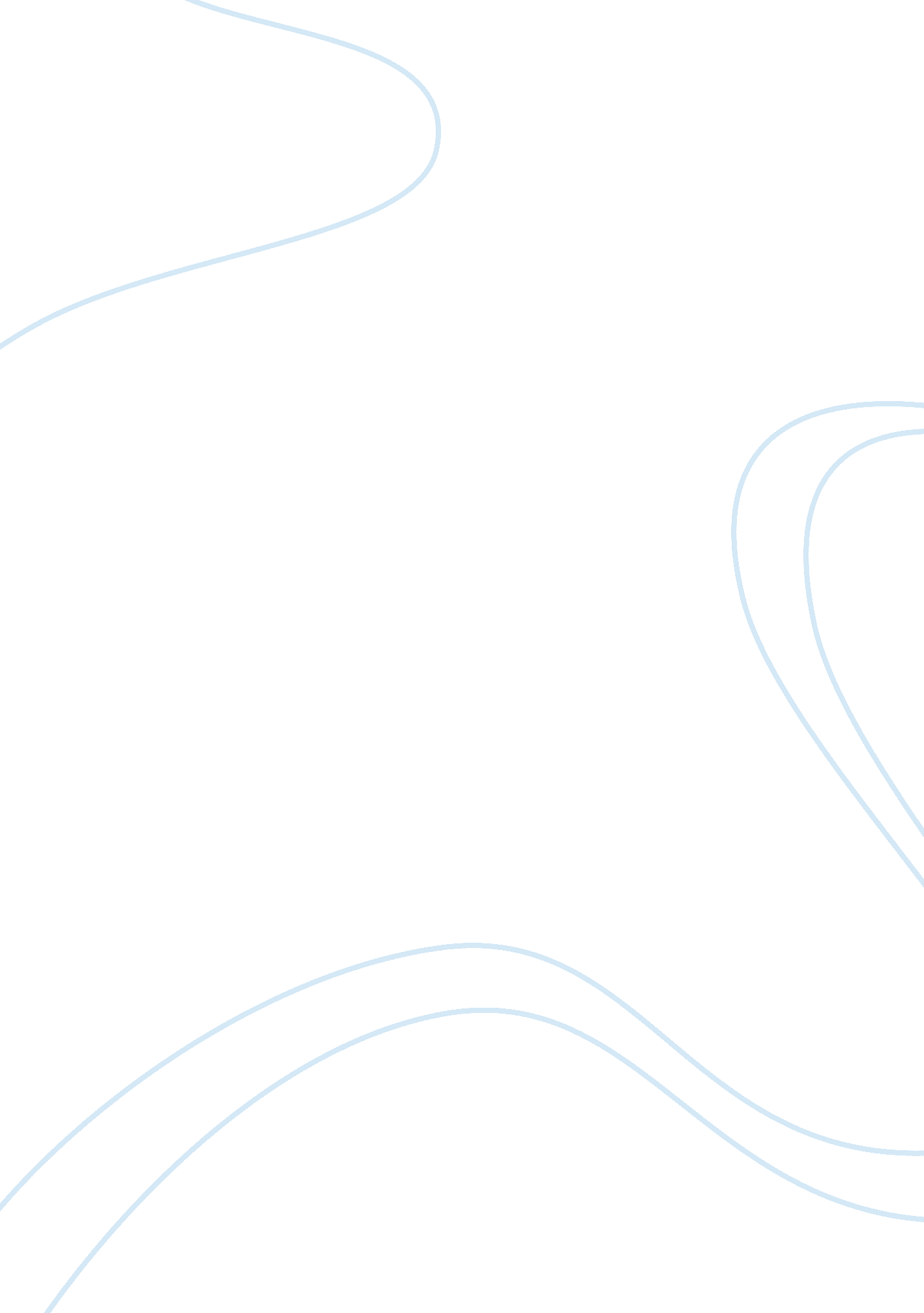 Melissa mayers decision related to yahoo and telecommutingBusiness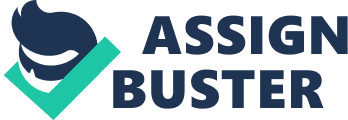 Memo All Yahoo! s Work-At-Home Employees Yahoo! Human Resource Manager May 21, Decision to Terminate Telecommunicating for Home-Based Employees 
The office of the CEO intends to inform all Yahoo!’s home-based employees regarding the new work policy signed by CEO. The CEO, through the office of the Human Resources Management, calls upon all telecommunicating employees to report for office-based work starting June 2014 without failure. All employees should comply with the company’s new work policies. 
Within the last few months, the management has established that work methods of the employees are crucial determinant for the company’s development progress. Sustainability of the company’s services to its vast global customer base depends largely on the employees’ resource management. In addition, the assertion by several researches is that only sustainably managed human resources ensure sustainable growth and development. 
In this regard, the company’s top management, in consultation with heads of departments, decided to abolish home-based telecommunicating work by its employees, and instead, have them work from company’s the offices. The company notes that by so doing it would have the assurance of long-term sustainable development. 
Precisely, this decision has numerous advantages especially for the good of the company’s sustainability. Working within the company premises’ vicinity, there is a high likelihood of abating the employees’ abuse of privileges and harm to the company’s productivity. Office-based work would foster better communication and collaboration between and among the staffs thereby enhancing ease in decision-making. Furthermore, the initiative would enhance work reliability and efficiency within the company while also promoting a sense of togetherness. Face-to-face interaction would also serve to promote the company’s culture (Knowl 1). 
Despite the fact that this initiative might undermine the affected employees’ comfort and workability, the overall goal is to maintain the company’s sustainable productivity reputation. 
For CEO, Yahoo! 
Work cited 
Knowl, David. “ Yahoo! CEO Marissa Mayer lays down the law, telling telecommuting employees either to show up at the office or find a new job.” New York Daily News. Monday, February 25, 2013. Web May 21, 2014. Viewed from: http://www. nydailynews. com/news/national/yahoo-telecommuting-article-1. 1273250 